l’ABC des BCAs** : Bio Control Agent (BCA)  £ : Limite Maximale de Résidus (LMR)B comme Bio-contrôleB comme Bio-contrôleB comme Bio-contrôleB comme Bio-contrôleB comme Bio-contrôleB comme Bio-contrôleQui QuoiOùQuandPourquoiPourquoi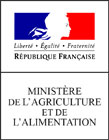 Plan d’actionsFR25avril2019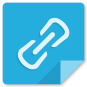 Amplifier la recherche-développement d’alternatives et la mise en oeuvre de ces solutions par les agriculteursS comme SubstancesS comme SubstancesS comme SubstancesS comme SubstancesS comme SubstancesS comme SubstancesQui QuoiOùQuandRéglementationPourquoi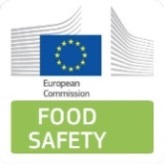 substance active ABE-IT 56 (composants de lysate de Saccharomyces cerevisiae, souche DDSF623)Reg.Ex.(UE)540/20112019Reg.Ex.(UE)2019/676Approbation en faible risqueB comme Bilan B comme Bio-contrôle S.A. à faibles risquesB comme Bilan B comme Bio-contrôle S.A. à faibles risquesB comme Bilan B comme Bio-contrôle S.A. à faibles risquesB comme Bilan B comme Bio-contrôle S.A. à faibles risquesB comme Bilan B comme Bio-contrôle S.A. à faibles risquesQui QuoiOùQuandBilanS.A. De Bio-contrôleReg.Ex.(UE)540/20112015à2018Toutes les substances à faible risque sont des substances de Bio-contrôle (µ ou SN)C comme ConférenceC comme ConférenceC comme ConférenceC comme ConférenceC comme ConférenceC comme ConférenceQui QuoiOùQuandPourquoiComment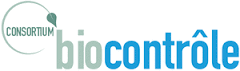 Paris(INRA)1-2oct.2019Atelier "Biocontrôle et semences"P comme PublicationP comme PublicationP comme PublicationP comme PublicationP comme PublicationP comme PublicationQui TitreJournalQuandCommentSujetAlhadidi SN, Fowler MS, Griffin JNFunctional diversity of predators and parasitoids does not explain aphid biocontrol efficiencyBioControl2019Aphid control Biodiversity Functional diversity, Natural enemies Parasitoids Predators TraitsSilva J, Mascarin GM, de Castro RPV, Castilho LR, Freire DMGNovel combination of a biosurfactant with entomopathogenic fungi enhances efficacy against Bemisia whiteflyPestManagementScience2019Rhamnolipid, Biological control, Bemisia tabaci, Cordycipitaceae, ConidiaKing Glenn FTying pest insects in knots: the deployment of spider‐venom‐derived knottins as bioinsecticidesPestManagementScience2019spider venom, knottin peptide, bioinsecticide, transgenic plant, entomopathogenAlvarenga R, Auad AM, Moraes JC, Silva SEBDo silicon and nitric oxide induce resistance to Mahanarva spectabilis (Hemiptera: Cercopidae) in forage grasses?PestManagementScience2019Sodium nitroprusside, spilebug, chemical inducers, phenolic compounds, resistance inductionZhu X, Yu L, Hsiang T, Huang D, Xu Z, Wu Q, DuX, Li JThe influence of steric configuration of phenazine‐1‐carboxylic acid‐amino acid conjugates on fungicidal activity and systemicityPestManagementScience2019phenazine‐1‐carboxylic acid (PCA), steric configuration, amino acid, xylem & phloem mobility, fungicidal activity